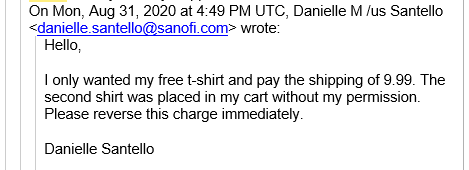 From Shark frenzy support date of order 31Aug2020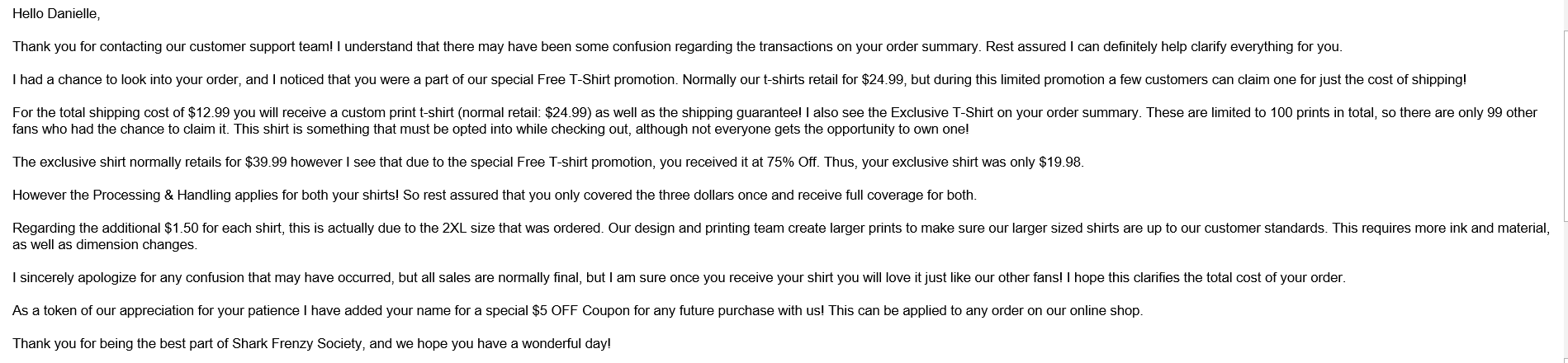 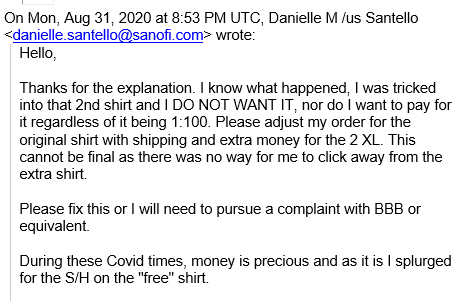 From 01Sep2020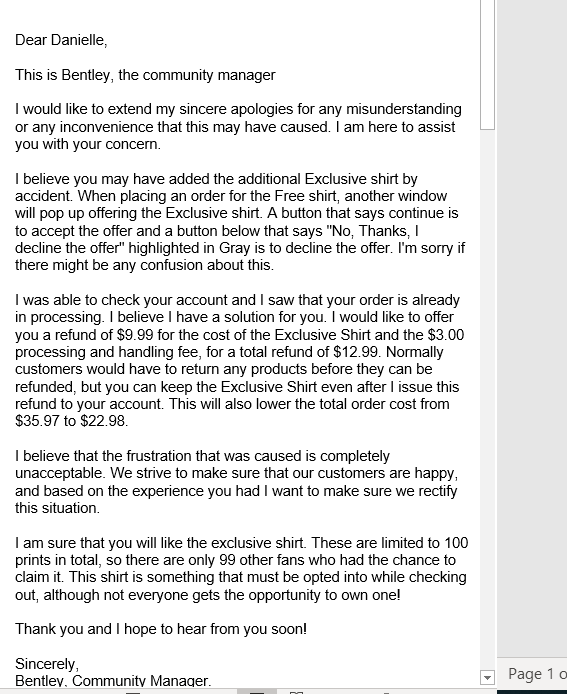 